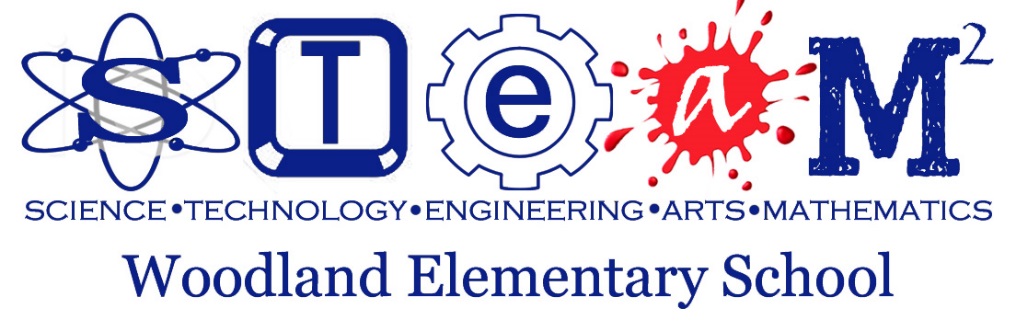 WhiteNicholsHackettDongarraJeonHarlanImSmith, LeahDurskiRobertsonTanksleySmith, JarrettYowSabersMonsalveSherwoodYoungFloorSeeverCarter, SamCantlebaryUnderwoodClarkGirardMagasCorreaBaderCarter, KimDeinBrannanMillsThompsonBrooksPropesSamfordGarrisAgenda ItemFacilitatorTimeMedia CenterMcGee20 minNumber TalksSTEAM bookroomIm30GA Milestones questioningErgle15Action ItemsDate DueAction ItemsDate DueAction ItemsDate DueAction ItemsDate Due